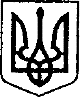 УКРАЇНИЧЕРНІГІВСЬКА ОБЛАСТЬН І Ж И Н С Ь К А   М І С Ь К А   Р А Д А30 сесія VIII скликання РІШЕННЯвід 18 квітня 2023 р.                                                                         № 5-30/2023З метою завершення процедури реорганізації юридичної особи комунального некомерційного підприємства «Ніжинська центральна районна лікарня» Ніжинської міської ради Чернігівської області шляхом приєднання до комунального некомерційного підприємства «Ніжинська міська лікарня імені Миколи Галицького» Ніжинської міської ради Чернігівської області, відповідно до статей 104,107 Цивільного кодексу України, статті 17 Закону України «Про державну реєстрацію юридичних осіб, фізичних осіб-підприємців та громадських формувань», статей 25, 26, 42, 59, 60, 73 Закону України «Про місцеве самоврядування в Україні», Регламенту Ніжинської міської ради Чернігівської області, затвердженого рішенням Ніжинської міської ради від 27 листопада 2020 року №3-2/2020 зі змінами, рішення Ніжинської міської ради від 03 травня 2017 року №49-23/2017 «Про затвердження Положення про порядок закріплення майна, що є комунальною власністю територіальної громади міста Ніжина, за підприємствами, установами, організаціями на правах господарського відання або оперативного управління та типових договорів», рішення Ніжинської міської ради від 09 лютого 2023року №8-28/2023 «Про припинення комунального некомерційного підприємства «Ніжинська центральна районна лікарня» Ніжинської міської ради Чернігівської області» Ніжинська міська рада вирішила:1.Визнати комунальне некомерційне підприємства «Ніжинська міська лікарня імені Миколи Галицького» Ніжинської міської ради Чернігівської області (ЄДРПОУ 02774125) правонаступником комунального некомерційного підприємства «Ніжинська центральна районна лікарня» Ніжинської міської ради Чернігівської області (ЄДРПОУ 02006389), до якого переходить усе майно, усі права та обов'язки попередньої юридичної особи.2.Затвердити передавальний акт балансових рахунків, матеріальних цінностей та активів від Комунального некомерційного підприємства «Ніжинська центральна районна лікарня» Ніжинської міської ради Чернігівської області до правонаступника Комунального некомерційного підприємства «Ніжинська центральна міська лікарня імені Миколи Галицького» Ніжинської міської ради Чернігівської області, що визначає майно, права та зобов’язання, які передаються комунальному некомерційному підприємству «Ніжинська міська лікарня імені Миколи Галицького» Ніжинської міської ради Чернігівської області від комунального некомерційного підприємства «Ніжинська центральна районна лікарня» Ніжинської міської ради Чернігівської області(додається). Передане згідно передавального акту майно закріпити за комунальним некомерційним підприємством «Ніжинська міська лікарня імені Миколи Галицького» Ніжинської міської ради Чернігівської області на  праві оперативного управління.3.Голові комісії з реорганізації комунального некомерційного підприємства «Ніжинська центральна районна лікарня» Ніжинської міської ради Чернігівської області шляхом приєднання до комунального некомерційного підприємства «Ніжинська міська лікарня імені Миколи Галицького» Ніжинської міської ради Чернігівської області Швець О.В. забезпечити оприлюднення даного рішення на сайті протягом п’яти робочих днів після його прийняття.4.Організацію виконання даного рішення покласти на  заступника міського голови з питань діяльності виконавчих органів ради Грозенко І.В., голову комісії з реорганізації комунального некомерційного підприємства «Ніжинська центральна районна лікарня» Ніжинської міської ради Чернігівської області Швець О.В.5.Контроль за виконанням даного рішення покласти на постійну комісію міської ради з питань освіти, охорони здоров'я, соціального захисту, культури, туризму, молодіжної політики та спорту ( голова комісії  Кірсанова С.Є.) та постійну комісію міської ради з питань житлово-комунального господарства, комунальної власності, транспорту і зв’язку та енергозбереження (Дегтяренко В.М.)Міський голова								Олександр КОДОЛАВізують:Голова постійної комісію міської ради з питань житлово-комунального господарства, комунальної власності, транспорту і зв’язку та енергозбереження 							В’ячеслав ДЕГТЯРЕНКОПОЯСНЮВАЛЬНА ЗАПИСКАДо рішення Про затвердження передавального акту балансових рахунків, матеріальних цінностей та активів, Комунального некомерційного підприємства «Ніжинська центральна районна лікарня» Ніжинської міської ради Чернігівської області до правонаступника Комунального некомерційного підприємства «Ніжинська центральна міська лікарня імені Миколи Галицького» Ніжинської міської ради Чернігівської областіРішення Про затвердження передавального акту балансових рахунків, матеріальних цінностей та активів від Комунального некомерційного підприємства «Ніжинська центральна районна лікарня» Ніжинської міської ради Чернігівської області до правонаступника Комунального некомерційного підприємства «Ніжинська центральна міська лікарня імені Миколи Галицького» Ніжинської міської ради Чернігівської області1.Передбачає – затвердження передавального акту( з додатками) балансових рахунків, матеріальних цінностей та активів від комунального некомерційного підприємства «Ніжинська центральна районна лікарня» Ніжинської міської ради Чернігівської області та передачу на баланс комунального некомерційного підприємства «Ніжинська міська лікарня імені Миколи Галицького» Ніжинської міської ради Чернігівської області.2. Підстава – рішення 28 сесії 8 скликання від 09 лютого 2023року №8-28/2023 «Про припинення комунального некомерційного підприємства «Ніжинська центральна районна лікарня» Ніжинської міської ради Чернігівської області» .   3.Рішення підготовлене, з дотриманням статей 25, 26, 42, 59, 60, 73 Закону України «Про місцеве самоврядування в Україні», Регламенту Ніжинської міської ради Чернігівської області 8 скликання, затвердженого рішенням Ніжинської міської ради від 27 листопада 2020року №3-2/2020 зі змінами, рішення Ніжинської міської ради від 03 травня 2017року №49-23/2017 «Про затвердження Положення про порядок закріплення майна, що є комунальною власністю територіальної громади міста Ніжина, за підприємствами, установами, організаціями на правах господарського відання або оперативного управління та типових договорів.  4.Реалізація запропонованого рішення дасть можливість привести до відповідності комунальне майно Ніжинської міської ради;5.Реалізація даного рішення не потребує додаткових фінансових витрат з міського бюджету.Відповідальний за підготовку проекту рішення –Голова комісії з реорганізації	комунального некомерційного підприємства«Ніжинська центральна районна лікарня» Ніжинської міської ради Чернігівської області               	             				Ольга ШВЕЦЬПро затвердження передавального акту балансових рахунків, матеріальних цінностей та активів від Комунального некомерційного підприємства «Ніжинська центральна районна лікарня» Ніжинської міської ради Чернігівської області до правонаступника Комунального некомерційного підприємства «Ніжинська центральна міська лікарня імені Миколи Галицького» Ніжинської міської ради Чернігівської областіГолова комісії з реорганізації	комунального некомерційного підприємства«Ніжинська центральна районна лікарня» Ніжинської міської ради Чернігівської області					Заступник міського голови з питаньдіяльності виконавчих органів ради              Начальник відділуюридично-кадрового забезпеченняапарату виконавчого комітету Ніжинської міської ради				Начальник фінансового управлінняСекретар Ніжинської міської ради				 Голова комісії міської ради з питань освіти,             охорони здоров'я, соціального захисту, культури, туризму, молодіжної політики та спорту  Голова комісії міської ради з питань регламенту, законності,охорони прав і свободгромадян, запобігання корупції,адміністративно -територіального устрою,депутатської діяльності та етикиОльга ШВЕЦЬ Ірина ГРОЗЕНКОВ'ячеслав ЛЕГАЛюдмила ПИСАРЕНКОЮрій ХОМЕНКОСвітлана КІРСАНОВАВалерій САЛОГУБ